В соответствии с Федеральным законом от 01.05.2019г. № 71 - ФЗ от 29.04.2009г. "О внесении изменений в Федеральный закон "О контрактной системе в сфере закупок товаров, работ, услуг для обеспечения государственных и муниципальных нужд",администрация МР «Койгородский» постановляет:1. Признать утратившим силу постановления администрации муниципального района «Койгородский»:-  №  63/12 от 28.12.2015г.  «Об утверждении Порядка формирования, утверждения и ведения планов закупок товаров, работ, услуг для обеспечения муниципальных нужд муниципального образования муниципального района «Койгородский»;- № 37/06 от 26.06.2019г. «О внесении изменений в постановление администрации муниципального района «Койгородский» от 28.12.2015г. № 63/12 «Об утверждении Порядка формирования, утверждения и ведения планов закупок товаров, работ, услуг для обеспечения муниципальных нужд муниципального образования муниципального района «Койгородский».2. Настоящее постановление вступает в силу со дня его официального опубликования в Информационном вестнике Совета и  администрации муниципального района «Койгородский» и распространяется на правоотношения, возникшие с 01.10.2019г.Руководитель администрации МР «Койгородский»                                                                        Л. Ю. УшаковаАдминистрациямуниципального района“Койгородский ”Администрациямуниципального района“Койгородский ”Администрациямуниципального района“Койгородский ”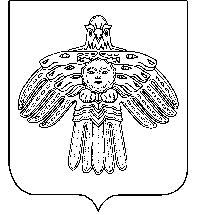 “Койгорт ”муниципальнй районсаадминистрация“Койгорт ”муниципальнй районсаадминистрация“Койгорт ”муниципальнй районсаадминистрацияПОСТАНОВЛЕНИЕШУÖМот01 октября2019 г.№№02/10	с. Койгородок	с. Койгородок	с. Койгородок